Ст. 258.1 УК РФОснования уголовной ответственности по ст. 258.1 УК РФ за незаконную добычу и оборот особо ценных диких животных и водных биологических ресурсов.О порядке обжалования решений и действий (бездействия) органов, предоставляющих государственные или муниципальные услуги либо их должностных лиц.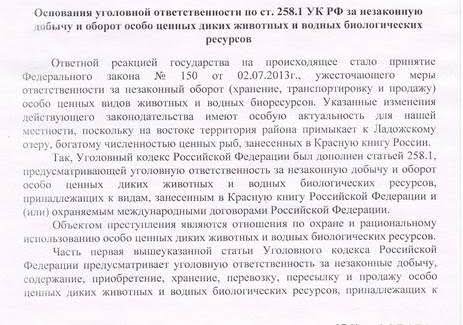 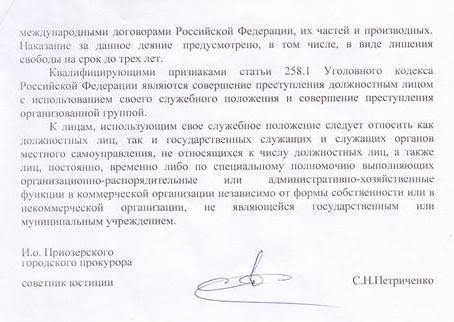 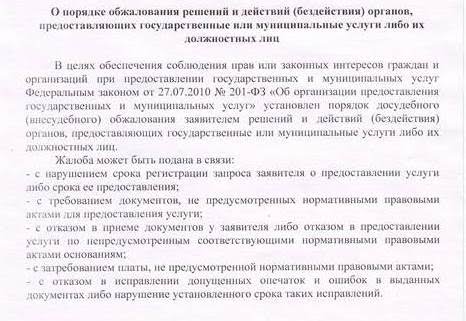 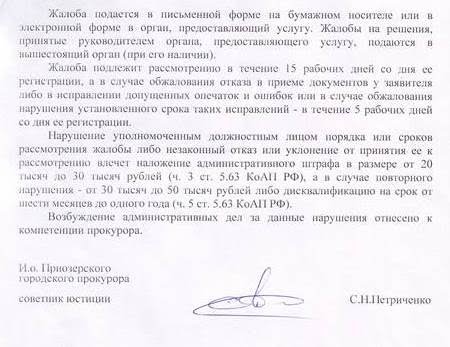 